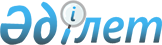 Ақтөбе қаласы бойынша шетелдіктер үшін 2022 жылға арналған туристік жарна мөлшерлемелерін бекіту туралы
					
			Мерзімі біткен
			
			
		
					Ақтөбе облысы Ақтөбе қалалық мәслихатының 2022 жылғы 6 маусымдағы № 168 шешімі. Қазақстан Республикасының Әділет министрлігінде 2022 жылғы 17 маусымда № 28510 болып тіркелді. Мерзімі өткендіктен қолданыс тоқтатылды
      "Қазақстан Республикасындағы жергілікті мемлекеттік басқару және өзін-өзі басқару туралы" Қазақстан Республикасының Заңының 6-бабы 2-10 тармағына, Қазақстан Республикасы Үкіметінің 2021 жылғы 5 қарашадағы № 787 "Шетелдіктер үшін туристік жарнаны төлеу қағидаларын бекіту туралы" қаулысына сәйкес, Ақтөбе қалалық мәслихаты ШЕШТІ:
      1. Ақтөбе қаласы бойынша шетелдіктер үшін туристерді орналастыру орындарындағы туристік жарнаның мөлшерлемелері 2022 жылғы 1 қаңтардан бастап 31 желтоқсанды қоса алғанда – болу құнының 0 (нөл) пайызы бекітілсін.
      2. Осы шешім оның алғашқы ресми жарияланған күнінен кейін күнтізбелік он күн өткен соң қолданысқа енгізіледі.
					© 2012. Қазақстан Республикасы Әділет министрлігінің «Қазақстан Республикасының Заңнама және құқықтық ақпарат институты» ШЖҚ РМК
				
      Ақтөбе қалалық мәслихатының хатшысы 

А. Даржанова
